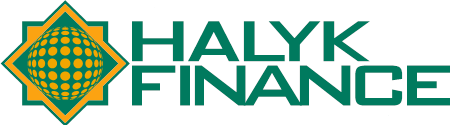 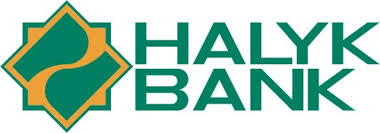 Пресс-релизHalyk Finance победил в номинациях «Лучший инвестиционный банк Казахстана 2018 года» и «Лучший инвестиционный банк Казахстана на рынке облигаций 2018 года»
по версии авторитетного международного журнала Global Business Outlook23 января 2019 г.Авторитетное международное издание “Global Business Outlook” (http://globalbusinessoutlook.com/) по результатам тщательного ежегодного отбора ведущих международных инвестиционных банков признал АО «Дочерняя организация Народного Банка Казахстана «Halyk Finance» (далее – «Halyk Finance») победителем сразу в 2-х престижных номинациях: «Лучший инвестиционный банк Казахстана 2018 года» (“Best Investment Bank of the Year – Kazakhstan 2018”) и «Лучший инвестиционный банк Казахстана на рынке облигаций 2018 года» (“Best Bond House - Kazakhstan 2018”).«Данная победа в обеих номинациях открывает копилку наград Halyk Finance в этом году, и мы гордимся высокой оценкой независимых международных экспертов нашей опытной и профессиональной команды, которая провела колоссальную работу. Для нас очень важны данные действительно заслуженные награды, которые в очередной раз подтверждают статус Halyk Finance как ведущего инвестиционного банка в Казахстане.Среди наших сделок 2018 года хотелось бы отметить первое в истории IPO, проведённое на бирже Международного финансового центра «Астана» AIX, в рамках которого впервые в истории отечественного рынка капитала первичные расчеты по размещаемым международным ценным бумагам прошли полностью через казахстанскую торговую и депозитарно-расчетную систему AIX. Также, Halyk Finance успешно реализовал несколько значимых сделок на долговом рынке капитала, в частности проведение комплексной транзакции по управлению обязательствами для АО «НК «КазМунайГаз», первое в истории размещение корпоративных еврооблигаций на AIX (АО «НК «Қазақстан Темір Жолы») и ряд размещений тенговых облигаций на локальном рынке.В получении данных наград есть большая заслуга наших клиентов, которым мы благодарны за их высокую оценку профессионализма нашей команды и вручение Halyk Finance мандатов на проведение комплексных и чаще всего уникальных сделок.Помимо всего этого, Halyk Finance продолжает оставаться единственным инвестиционным банком в Казахстане, который первым получил (в июле 2014 года) и постоянно продолжает поддерживать свой высокий кредитный рейтинг от ведущего международного рейтингового агентства «Fitch Ratings» – «ВВ» с позитивным прогнозом (подтверждено в декабре 2018 года)», - отметил и.о. Председателя Правления Halyk Finance Мурат Темирханов.***АО «Halyk Finance» – ведущий инвестиционный банк Казахстана, оказывающий полный комплекс инвестиционно-банковских услуг, включая финансовый консалтинг и андеррайтинг (организация выпуска и размещения ценных бумаг корпоративных эмитентов), услуги корпоративного финансирования (включая консультационные услуги M&A по приобретению/продаже акций и долей участия компаний и корпоративные долговые реструктуризации), брокерские услуги и торговлю ценными бумагами, услуги маркет-мейкера на торговых площадках KASE и AIX, управление инвестиционным портфелем, а также регулярные аналитические услуги.АО «Народный Банк Казахстана» является лидирующей финансовой группой и лидирующим розничным банком в Казахстане с самой большой базой клиентов и сетью распространения. Банк развивается как универсальная финансовая группа, предлагая широкий спектр услуг (банковские услуги по страхованию, лизингу, брокерские и услуги управления активами) своим розничным клиентам, клиентам малого и среднего бизнеса и корпоративным клиентам. Банк также осуществляет свои операции в России, Грузии, Кыргызстане и Таджикистане.Global Business Outlook – международное информационное издание, которое предоставляет читателям достоверную, детальную и актуальную информацию в сфере международного банковского дела, страхования, брокерских услуг, исламского финансирования, хедж-фондах, энергетике, гостиничного бизнеса и новейших технологий.Департамент финансового 
консультирования и андеррайтингаАО«Halyk Finance»www.halykfinance.kzтел.: + 7 (727) 357 31 77Пресс-служба АО «Народный Банк Казахстана»www.halykbank.kzтел. +7 (727) 259 08 16